Книги отримані бібліотекою у подарунок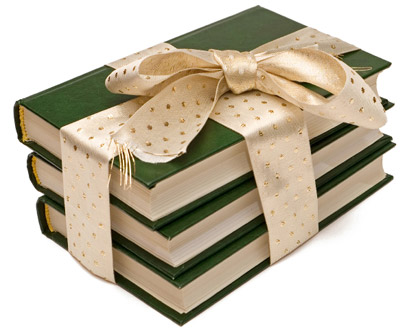 Подарунки наукових співробітників, письменників, а також різних організацій і фондів - це одне з джерел поповнення фондів бібліотеки ОДАБА. Більшість дарувальників - самі автори творів, вчені, діячі мистецтва, викладачі та лише невелику частину складають дари від спадкоємців і приватних власників.Серед подарованих книг є унікальні видання, що становлять наукову і художню цінність для нашої академії.2020 рік№ШифрНазваКількістьЧ481 / В-53Вісник Одеської державної академії будівництва та архітектури : Збірник наукових праць / Гол.ред. В.С.Дорофєєв; ОДАБА. - Одеса, [-2000 р.].Випуск №80. - Одеса : ОДАБА, 2020. - 164 с.Випуск №79. - Одеса : ОДАБА, 2020. - 161 с.Випуск №78. - Одеса : ОДАБА, 2020. - 161 с.Випуск №77 / Гол. ред. В.М. Вировой; ОДАБА. - 2019. - 149 с.2222Technical journal. 	Num. 2. - Varazdin, 2020. - 249 s.Technical journal. 	Num. 3. - Varazdin, 2020. - 402 s.11821.512.122А72Антология современной казахской прозы. - Лит.-худож. изд. - М. : Московс. ун-т, 2019. - 855 с.2821.512.122А72Антология современной казахской поэзии. - Лит.-худож. изд. - М. : Москов. ун-т, 219. - 751 с.2378В53Вісник Національного Університету "Львівська політехніка" : Збірник наукових праць. - Наукове вид. - Львів : Львів. політехніка, [-1964 р.]. 	Вип. №896 : Журналістські науки. - Львів : "Львіська політехніка", 2018. - 167 с.Вісник Національного Університету "Львівська політехніка" : Збірник наукових праць. - Наукове вид. - Львів : Львів. політехніка, [-1964 р.]. 	Вип.№ 910 : Динаміка, міцність та проектування машин і приладів / Редкол.: І.В. Кузько (гол. ред.) та ін. - 2019. - 131 с.11624.01Б90Будівельні конструкції. Теорія і практика : Збірник наукових праць / Гол. ред. О.Д. Журавський. - Наук. вид. - К. : КНУБА. 	Вип.№3. - К. : КНУБА, 2018. - 80 с.Будівельні конструкції. Теорія і практика : Збірник наукових праць / Гол. ред. О.Д. Журавський. - Наук. вид. - К. : КНУБА. 	Вип.№4. - 2019. - 88 с.Будівельні конструкції. Теорія і практика : Збірник наукових праць / Гол. ред. О.Д. Журавський. - Наук. вид. - К. : КНУБА. 	Вип.№5 / Редкол.: О.Д. Журавський (гол. ред.) та ін. - 2019. - 51 с.Будівельні конструкції. Теорія і практика : Збірник наукових праць / Гол. ред. О.Д. Журавський. - Наук. вид. - К. : КНУБА. 	Вип. № 6. - 2020. - 134 с.1111691.32Б54Бетон на рубеже третьего тысячелетия. Кн. 3, Секционные доклады: Секции 3-7 : Материалы 1-й Всерос. конф. по проблемам бетона и железобетона, 9-14 сентября 2001 г. - Науч. изд. - М. : Ассоциация "Железобетон", 2001. - 1819 с.1Агробізнес: проблеми, сучасний стан та перспективи розвитку. : Монографія. - Одеса : СВД М.П. Черкасов, 2011. - 316 с.1016(092)Р64Александр Юлиевич Розенбойм (Ростислав Александров) (1939-2015) : воспоминания друзей; библиография / Сост. А.П. Дели; ред.: Н.Г. Майданюк, И.С. Шелестович; Мин. культуры Украины, Одес. нац. науч. б-ка. - Одесса : Optimum, 2019. - 284 с.1821.161.2(477.74)А48Александров, Ростислав	Беседы об Одессе. Интервью / Р. Александров (А. Розенбойм). - Одесса : Optimum, 2017. - 133 с.1627(075)Г-46Гидротехнические сооружения / Под ред. М.М. Гришина. - М : Высшая школа, 1979. 	Том 1. : Гидротехнические сооружения / Под. ред. М.М. Гришина. - М : Высшая школа, 1979.2627(075)Г-46Гидротехнические сооружения / Под ред. М.М. Гришина. - М : Высшая школа, 1979. 	Том 2. : Гидротехнические сооружения / Под. ред. М.М. Гришина. - М : Высшая школа, 1979. - 264с.2620.9(030)Г54Глосарій технічних термінів у сфері енергоефективності та відновлюваних джерел енергії / за ред. О. Масняка, С. Павлюка, І. Яремко, Г. Траяновського; пер. с нім. О. Блащук. - Довідкое видання. - Львів : Львів. політехніка, 2019. - 212 с.2728.2(075)З-13Заволока, Михайло Васильович	Монолітне домобудування : Навчальний посібник / М.В. Заволока, Ю.М. Заволока, Ю.В.Заволока. - Одеса : ОДАБА, 2020. - 246 с.2821.161.1(477)З-18Закерничный, Александр	Сыночка : Посвящается моим родителям / А. Закерничный. - Киев : "ФОП Ретівов Тетяна", 2019. - 224 с.  1Збірник наукових праць. Сучасні будівельні конструкції з металу, деревини та пластмас. 	Випуск №21. - Одеса : ТОВ "Зовнішрекламсервіс", 2017. - 128 с.Збірник наукових праць. Сучасні будівельні конструкції з металу, деревини та пластмас. 	Випуск №22. - Одеса : ТОВ "Зовнішрекламсервіс", 2018. - 87 с.22378З-41Збірник тез міжнародної науково-технічної конференції "Гідротехнічне і транспортне будівництво" 28-29 травня 2020р. : Присвячується 90-річчю Одеської державної академії будівництва та архітектури / Гол. оргкомітету А.В. Ковров. - Одеса : ОДАБА, 2020. - 145 с.5624.014К17Калафат, Константин	Аналитический обзор средств огнезащиты стальных конструкций 2018 / К. Калафат, В. Вахитова, Э. Ковалевская. - Киев : ТОВ "Обнова Компані", 2018. - 86 с.753К-20Капица, Пётр Леонидович	Эксперимент.Теория.Практика : Статьи,выступления / П.А. Капица; Ред. коллегия:П.Н.Федосеев,Е.П.Велихов,Ю.А.Овчинников и др. В надзаг. АН СССР. - 3-е изд. доп. - М. : Наука, 1981. - 495с.  3624.014(075)Г99Гілодо, Олександр Юрійович	Металеві конструкції у питаннях та відповідях : Навчальний посібник / О.Ю. Гілодо. - Навч. вид. - Одеса : Астропринт, 2019. - 120 с.20528Г35Геодезія, картографія і аерофотознімання = Geodesy, cartography and aerial photography : Міжвідомчий науково - технічний збірник / Відпов. ред. К.Р.Третяк. - Львів : Вища школа, [-1964]. 	Випуск №89. - 2019. - 43 с.1697.1(031)В-60Внутренние санитарно-технические устройства : В трех томах / Под ред. И.Г.Староверова,Ю.И.Шиллера. - 4-е изд., перераб.и доп. - М. : Стройиздат. - (Справочник  проектировщика). 	Часть 1 : Отопление. - 1990. - 344с.86628.1/2(031)В60Внутренние санитарно-технические устройства. : В 3-х частях / Под ред. И.Г. Староверова и Ю.И.  Шиллера. - 4-е изд., перераб.и доп. - М. : Стройиздат. 	Часть2 : Водопровод и канализация. - 1990. - 247с.115621.317В47Вимірювальна техніка та метрологія. : Міжвідомчий науково-технічний збірник : Видаєтбся з 1965 року / Відповід. ред. Б.І.Стадник. - Львів : Львівська політехніка, [- 1965]. 	Том 80. Вип. 2. - 2019. - 81 с.1697В29Вентиляція, освітлення та теплогазопостачання : Науково-технічний збірник / Гол.ред. Е.С.Малкін. - К. : КНУБА, [-2001]. 	Вип. 31. - К. : КНУБА, 2019. - 71 с.Вентиляція, освітлення та теплогазопостачання : Науково-технічний збірник / Гол.ред. Е.С.Малкін. - К. : КНУБА, [-2001]. 	Вип. 32. - К. : КНУБА, 2020. - 56 с.Вентиляція, освітлення та теплогазопостачання : Науково-технічний збірник / Гол.ред. Е.С.Малкін. - К. : КНУБА, [-2001]. 	Вип. 33. - 2020. - 63 с. -111378В53Вісник Національного Університету "Львівська політехніка" : Збірник наукових праць. - Наукове вид. - Львів : Львів. політехніка, [-1964 р.]. 	Вип. № 562 : Теорія і практика будівництва. - 2006.1378В99Вісник Придніпровської державної академії будівництва та архітектури : Науково-практичний журнал. - Дніпро : ПДАБА, [- 1997]. 	Вип. №5 (257 - 258) вересень - жовтень 2019. - 2019. - 103 с.  1691.51/55(075)С-91Сучасні композиційні будівельно-оздоблювальні матеріали. : Модифіковані сухі будівельні суміші та водно-дисперсійні полімерні склади.Підручник / П.В.Захарченко, Е.М. Долгий, Ю.О.Галаган. та інші. - К. : КНУБА, 2005. - 512с.4101С91Сучасні тенденції у філософії освіти : європейські практики та національні перспективи : монографія / Г.Я. Врайт, Р.В. Губань, С.С. Єрмакова, І.А. Кадієвська та ін. - Харків : Факт, 2020. - 120 с.272.01С91Сучасні проблеми архітектури та містобудування : Науково-техн. збірник / Відпов. ред. М.М.Дьомін. - К. : КНУБА, [-1997]. 	Вип. №55. - 2019. - 359 с.Сучасні проблеми архітектури та містобудування : Науково-техн. збірник / Відпов. ред. М.М.Дьомін. - К. : КНУБА, [-1997]. 	Вип. №56. - 2020. - 395 с.	1169(075)С91Сучасні технології в будівництві : Підручник / О.І. Менейлюк, В.С. Дорофєєв, Л.Е. Лукашенко та ін. - Одеса : Евен, 2009. - 536 с.1621.31(075)Т39Тігарєва, Т.Г.	Електрообладнання у будівництві : Навчальний посібник / Т.Г. Тігарєва. - Навч. вид. - Одеса : ОДАБА, 2019. - 164 с.1334(477)Т65Трансформаційні форми суспільного виробництва в Україні. Ч. 1, Гіпотези розвитку трансформаційних форм суспільного виробництва / За ред.: В.Р.Кучеренка, О.В.Захарченка, Т.В.Яблонської. - Наукове-економіч. вид. - Одеса : Видавництво КП ОМД, 2011. - 150с.2336Ф99Фінансові важелі соціально-економічного механізму взаємодії суб'ктів господарювання різних типів та сфер діяльності : Колективна монографія / За заг. ред. А.Г. Семенова. - Одеса : ОДАБА, 2020. - 384 с.1691.32Ф79Формирование структуры композиционных материалов и их свойства / Б.В. Гусев, В.И. Кондращенко, Б.П. Маслов, А.С. Файфусович; Под. общ. ред. Б.В. Гусева. - Науч. изд. - М. : Научный мир, 2006. - 560 с.1Шиллер, Фридрих	Собрание сочинений : в семи томах / Ф. Шиллер; Под общ. ред. Н.Н. Вильмонта, Р.М. Самарина. - М. : Гослитиздат. Т. 1 : Стихотворения, драмы в прозе / Вступ. статья Н.Н. Вильмонта. - 1955. - 778 с. Том 2 : Драмы / Пер. с нем. И.В. Миримского. - 1955. - 845 с. - 12,00 грн. Т. 3 : Драмы, проза. - 1956. - 696 с Том 4 : Исторические сочинения. Статьи; Пер. с нем. Е.Ф. Книпович. - 1956. - 493 с. Том 5 : Исторические сочинения; Статьи. - 1957. - 582 с. Том 6 : Статьи по эстетике / Пер. с нем. Л.Е. Пинского; Послесловие В.Ф. Асмуса. - 1957. - 790 с. Т. 7 : Письма / Пер. с нем. Н.А. Славятинского. - 1957. - 785 с.1624.1(075)М66Митинский, Василий Михайлович	Основы инженерных изысканий для строительства : Учебное пособие / В.М.Митинский,А.В.Новский; Мин. обр. и науки Украины; ОГАСА. - Одесса : Астропринт, 2000. - 142с.11696.057(031)М-777Монтаж внутренних санитарно-технических устройств / Ю.Б. Александрович, Б.А. Блюменкранц, Д.Я. Вигдорчик; Под ред. И.Г. Староверова. - 3-е изд., перераб. и доп. - М. : Стройиздат, 1984. - 783с.27691Н-35Нациевский, Ю.Д.	Эффективные строительные материалы : Справочное пособие / Нациевский Ю.Д., Хоменко В.П., Зайончковский Б.Ф. - К. : Будівельник, 1974. - 278с.1969:339.13О-14Обзор рынка металлоконструкций. - К. : "УЦСС", 2018. - 31 с.  5626(075)О-72Осадчий, В.С.	Економіко-екологічні основи оцінки гідротехнічних споруд, водогосподарських комплексів та водосховищ як об'ктів природокористування : Навчальний посібник / В.С. Осадчий. - Одеса : ОДАБА, 2020. - 340 с.10330.1(477)(075)О-75Основи економічної теорії : Навчальний посібник. Присвячується 80-річчю з дня заснування ОДАБА / І.Г.Гречановська, І.В.Бєдний, Б.М.Степанов, Т.М.Пандас, В.М.Єрмолін та ін.; Під. ред. І.Г.Гречановської і І.В.Бєдного. - Одеса : ОДАБА, 2010. - 222 с.56624.15О-75Основи та фундаменти : Науково-технічний збірник / За ред. І. Бойко; КНУБА. - Наукове вид. - К. : КНУБА. Вип.№38. - 2019. - 78 с.       Вип.№39. - 2019. - 82 с.11Палладио А	Четыре книги об архитектуре. - Москва : Издательство Всесоюзной академии архитектуры, 1937. - 134 с.1Парахина, Тамара Владимировна	"Приключения Светозара" : Сказка / Т. Парахина. - Херсон : Гельветика, 2019. Кн. 1. : Царства четырех стихий. - 2019. - 192 с. Кн. 2 ;  Кн. 3 : "Ледяная гора" ; "Тайна старинного кресла". - 2019. - 176 с.1628.511П33Пирумов, Александр Иванович	Обеспыливание воздуха / А.И.Пирумов. - М. : Стройиздат, 1974. - 206с.2Сборник научных трудов : Современные строительные конструкции из металла и древесины. 	Выпуск №14; Часть 2. - Одесса : "Эвен", 2010. - 190 с.Сборник научных трудов : Современные строительные конструкции из металла и древесины. 	Выпуск № 14; Часть 1. - Одесса : ООО"Внешрекламсервис", 2010. - 332 с.Сборник научных трудов : Современные строительные конструкции из металла и древесины. 	Выпуск № 15; Часть 4. - Одесса : ООО "Внешрекламсервис", 2011. - 161 с.Сборник научных трудов : Современные строительные конструкции из металла и древесины. 	Выпуск №15; Часть1. - Одесса : Эвен, 2011. - 75 с.Сборник научных трудов : Современные строительные конструкции из металла и древесины. 	Выпуск №15; Часть 2. - Одесса : ООО "Внешрекламсервис", 2011. - 264 с.Сборник научных трудов : Современные строительные конструкции из металла и древесины. 	Выпуск №16; Часть 1. - Одесса : ООО "Внешрекламсервис", 2012. - 282 с.Сборник научных трудов : Современные строительные конструкции из металла и древесины. 	Выпуск №18;. - Одесса : ООО "Внешрекламсервис", 2014. - 301 с.Сборник научных трудов : Современные строительные конструкции из металла и древесины. 	Выпуск №19. - Одесса : ООО "Внешрекламсервис", 2015. - 135 с.Сборник научных трудов : Современные строительные конструкции из металла и древесины. 	Выпуск №20. - Одесса : ООО "Внешрекламсервис", 2016. - 176 с.222222222Советская архитектура Ежегодник / Ак. арх-ры СССР. Отдел архит. справочников, Музей архитектуры. - М. : Госстройиздат. 	Т.2. - 1953. - 188с.2624.074.014С-56Современные строительные конструкции из металла и древесины : Сборник научных трудов / Ред. кол. В.В. Стоянов, В.С. Дорофеев, В.М. Виноградский. - Одесса : Внешнекламсервис, 2004. - 80с.3628.1(075)С40Сироткин, Василий Павлович	Схемы и расчет водопроводов и водопроводных сетей : Учебное пособие / В.П. Сироткин. - Изд. 2-е перераб. - М. : Высш. школа, 1968. - 270с.6624.01(031)С-74Справочник проектировщика инженерных сооружений / В.Ш. Козлов, В.Д. Альшиц, А.И. Аптекман; Под ред Д.А. Коршунова. - 2-е изд., перераб. и доп. - Киев : Будивэльнык, 1988. - 349с.  65539.4П-62Пособие к решению задач по сопротивлению материалов : Учебное пособие. - Изд. 2-е, дополненное. - М. : Высшая школа, 1967. - 482 с.2725.2П76Принципи архітектурно-планувальної організації багатоповерхових автостоянок : Монографія / В.В. Куцевич, С.С.Кисіль, А.С. Білик, К.В. Калафат. - К. : "УЦСС", 2019. - 182 с.  5Промышленность и техника : Энциклопедия промышленных знаний / Полный перевод с 9-го немецкого изд. под ред. А.А. Байкова и др. - 2-е изд. со стериотипа. - С.-Пктербург : Просвещение, 1903. Т. 1 : История и современная техника строительного искусства / Сост. Н. Ровальд, И. Фаульвассер, Т. Шварце, Г. Шурц, Г. Эбе; Пер. с нем. В.В. Эвальда. - 1903. - 693 с.1339.138Р64Розвиток маркетингової діяльності в умовах економічної глобалізації : Збірник наукових праць : За матеріалами ХІ Міжнародної науково-практичної конференції 23 квітня 2019р. / Гол. ред. І.А. Ажаман. - Одеса : ОДАБА, 2019. - 178 с.1339.138Р64Розвиток маркетингової діяльності в умовах економічної глобалізації : За матеріалами 10-ої Міжнародна науково-практична конференція 24. 04. 2018 р. : Збірник наукових праць / ОДАБА; Гол. ред. І.А. Педько. - Одеса : ОДАБА, 2018. - 274 с.1697.9(075)Р98Рябов, Анатолій Васильович	Вентиляція виробничих приміщень (загальні положення) : Учбовий посібник. - Навч. вид. - Одеса : Астропринт, 2002. - 152с.3Сборник научных трудов : Современные строительные конструкции из металла и древесины. 	Часть 1. - Одесса : ООО "Внешрекламсервис", 2006. - 288 с.Сборник научных трудов : Современные строительные конструкции из металла и древесины. 	Часть 1. - Одесса : ООО "Внешрекламсервис", 2008. - 265 с.Сборник научных трудов : Современные строительные конструкции из металла и древесины. 	Часть 2. - Одесса : ООО "Внешрекламсервис", 2008. - 143 с.Сборник научных трудов : Современные строительные конструкции из металла и древесины. 	Часть 2. - Одесса : ООО "Внешрекламсервис", 2006. - 64 с.Сборник научных трудов : Современные строительные конструкции из металла и древесины. 	Часть 1. - Одесса : ООО "Внешрекламсервис", 2009. - 72 с.12231339.73(075) / М11Міжнародні організації : Кредитно-модульний курс : Навчальний посібник / В.В.Ковалевский, Ю.Г.Козак, С.Н.Лебедева та ін.; За ред. Ю.Г.Козака. - 3-те вид., перероб. та доп. - К. : "ЦУЛ", 2011. - 344с.3339.92(075)М11Міжнародні стратегії економічного розвитку : Навчальний посібник / Ю.Г. Козак, В.В. Ковалевський, О.В. Захарченко та ін.; За ред. Ю.Г. Козака, В.В. Ковалевського, О.В. Захарченко. - 3-те вид., переробл. і доп. - К. : Освіта України, 2011. - 256с.2У26я73М11Міжнародні фінанси : кредитно-модульний курс : Навчальний посібник / Ю.Г.Козак, Н.С.Логвінова, О.В.Захарченко та ін.; За ред.Ю.Г.Козака, Н.С.Логвінової. - 4-е вид., перероб. і доп. - К. : ЦУЛ, 2011. - 288с.2Міжнародні фінанси : Навчальний посібник. - К. : "ЦУЛ", 2014. - 348 с.1711.1М99Містобудування та територіальне планування : Науково-технічний збірник / Відпов. ред. М.М. Осєтрін. - К : КНУБА, [-1998 р.]. 	Вип. №74. - 2020. - 411 с.Містобудування та територіальне планування : Науково-технічний збірник / Відпов. ред. М.М. Осєтрін. - К : КНУБА, [-1998 р.]. 	Вип. №73. - 2020. - 319 с.Містобудування та територіальне планування : Науково-технічний збірник / Відпов. ред. М.М. Осєтрін. - К : КНУБА, [-1998 р.]. 	Вип.№72. - 2020. - 309 с.Містобудування та територіальне планування : Науково-технічний збірник / Відпов. ред. М.М. Осєтрін. - К : КНУБА, [-1998 р.]. 	Вип.№71. - 2019. - 492 с.  Містобудування та територіальне планування : Науково-технічний збірник / Відпов. ред. М.М. Осєтрін. - К : КНУБА, [-1998 р.]. 	Вип. №70. - 2019. - 645 с.1111169.003М59МикроЭВМ в управлении строительством / Ю.Н. Бирин, О.Л. Звягинцева Г.С., Клевицкий и др.; Под ред. Ю.Н. Бирина. - М. : Стройиздат, 1989. - 293 с.21Gribincea A.	Economia mondiala / Мировая экономика : Suport de curs. - Chisinau : ULIM, 2013. - 316 p.1Technical journal. Num. 1. - Varazdin, 2020. - 87 s.1Kozak Y	Economy of foreign countries / Экономика зарубежных стран : Training manual / Учебное пособие. - Tbilisi : PH Universal, 2019. - 206 p.1Kozak Y.	International Macroeconomics / Международная макроэкономика : Questions and Answers / Вопросы и ответы. - Tbilisi : PH Universal, 2017. - 242 p. -1Kozak Y.	International Organizations / Международные организации. - Chisinau : IRIM, 2018. - 311 p.1Kozak Y.	International Organizations / Международные организации. - Tbilisi : PH Universal, 2018. - 230 p.1Kozak Y.	International finance / Международные финансы : Questions and Answers / Вопросы и ответы. - Chisinau : URIM, 2017. - 288 p.1Kozak Y.	International marketing / Международный маркетинг. - Kiev-Katowice : CUL, 2015. - 279 p.1001De 933Development of modern science: the experience of European countries and prospects for Ukraine / Розвиток сучасної науки: досвід європейських країн та перспективи для України : Monograph / Монографія. - Riga, Latvia : "Baltija Publishing ", 2019. - 312 p.2008Я76Яровой, Александр Владимирович	Анатомия цивилизации / А. Яровой. - Харьков : Раритеты Украины, 2020. - 284 с.2339.138(100)(075)Г-58Гоголь, Галина Петрівна	Міжнародний маркетинг : Навчальний посібник / Г.П. Гоголь. - Львів : Львівська політехніка, 2004. - 148с.10Міжнародній агробізнес : Кредитно-модульный курс. Навчальний посібник. - К. : "ЦУЛ", 2012. - 284 с.1Міжнародний агробізнес : Навчальний посібник. - К. : "ЦУЛ", 2008. - 266 с.1378А43Актуальні проблеми та перспективи розвитку охорони праці, безпеки життєдіяльності та цивільного захисту : Матеріали ІІ всеукраїнської науково-практичної конференції. Присвячується 90-річчю академії 03-04 червня 2020 : 03-04 червня 2020 р. м. Одесса. - Одеса : ОДАБА, 2020. - 116 с.3Матеріали міжнародної науково-практичної конференції "Енергоефективне місто. ХХІ століття" : 15-16 жовтня 2020 р. - Одеса : ОДАБА, 2020. - 189 с.2624.014Л81Лоусон, Марк	Стальные конструкции в архитектуре / М. Лоусон, А. Билык. - 3-тье изд., испр. и доп. - К. : УЦСС, 2018. - 135 с.5536.7К95Кутателадзе, Самсон Семенович	Анализ подобия и физические модели / С.С. Кутателадзе. - Новосибирск : Наука, 1986. - 290 с.1Конкурентоспроможність підприємств в умовах ринкової економіки. Том 1. Регіональні аспекти та напрямки підвищення конкурентоспроможність підприємств в умовах інноваційного розвитку. Монографія. - Одеса : ВМВ, 2014. - 292 с.Том 2: Теоретико-методологічні основи конкурентоспроможності. Монографія. - Одеса : ВМВ, 2015. - 174 с.Том 3: Галузеві особливості конкурентоспроможності в умовах глобалізації. Монографія. - Одеса : ВМВ, 2015. - 572 с.111339.9(477)К95Кучеренко В.Р., Віктор Романович	Кон'юнктура національної та світової економіки / В.Р. Кучеренко, М.А. Заєць, О.В. Захарченко; Під ред. В.Р. Кучеренка. - Наукове вид. - Одеса : Вид. КП ОМД, 2012. - 123с.2691(075)К21Карапузов, Є.К.	Матеріали і технології в сучасному будівництві : Підручник для учнів професійно-технічних навч.закладів / Є.К. Карапузов, В.Г. Соха, Т.Є. Остапченко. - К. : Вища освіта, 2004. - 416с.2697.9(031)В-60Внутренние санитарно-технические устройства. : В 2-х частях / Под ред. И.Г.Староверова. - 2-е изд., перераб. и доп. - М. : Стройиздат. - (Справочник проектировщика). 	Ч.2. : Вентиляция и кондиционирование воздуха / Авт.:  В.Н.Богословский, И.А.Шепелев, В.М.Эльтерман и др. - 1977. - 502с.45697(03)С74Справочник проектировщика: Внутренние санитарно-технические устройства. В 2-х частях / Под ред. И.Г.Староверова. - 3-е изд.,перераб. и доп. - Москва : Стройиздат. 	Отопление, водопровод, канализация. Часть1. - 1976. - 429с.74030(477)Е64Енциклопедія Сучасної України; Ін-т енциклоп. досліджень НАН України. - К. - ISBN 966-02-2074-Х. 	Т.18 : Лт - Малицький. - 2017. - 711 с.Енциклопедія Сучасної України; Ін-т енциклоп. досліджень НАН України. - К. - ISBN 966-02-2074-Х. 	Т. 19 : Малиш - Медицина. - 2018. - 687 с.Енциклопедія Сучасної України; Ін-т енциклоп. досліджень НАН України. - К. - ISBN 966-02-2074-Х. 	Т. 20 : Медична - Мікоян. - 2018. - 688 с.222628.5П-80Производственная санитария : Вентиляция. Отопление. Кондиционирование воздуха. Холодоснабжение. Освещение. Уборка пыли. Защита воздушного бассейна. Очистка сточных вод. Бытовые помещения : Справочное пособие / Под ред. проф. Б.М. Злобинского. - М. : Металлургия, 1968. - 168с.  3